МЫ ПРОТИВ НАРКОТИКОВ, МЫ - ЗА ЗОЖ«ЗА ЗДОРОВЬЕ И БЕЗОПАСНОСТЬ НАШИХ ДЕТЕЙ». 
Здоровье не всё, но всё без здоровья – ничто.                                                                           Сократ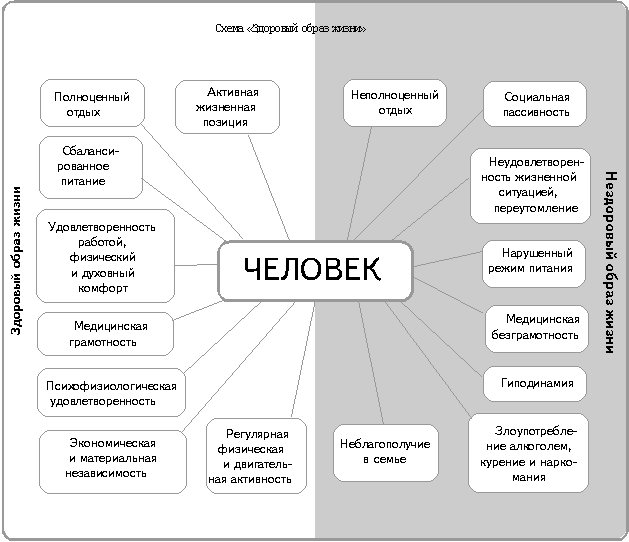 Специалистами Всемирной Организации Здравоохранения здоровье, определяется так: «Здоровье - состояние полного физического, духовного (психического) и социального благополучия, а не только отсутствие болезней и физических дефектов».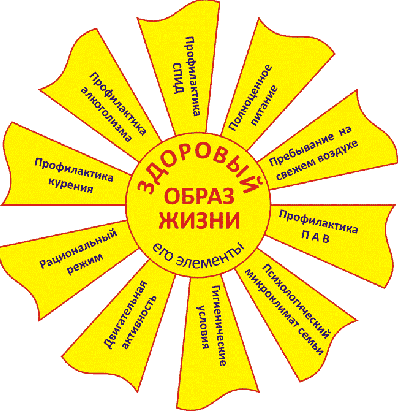 здоровое (рациональное) питание;регулярные физические нагрузки;активный умственный труд;сон при температуре 17-18 градусов;приятная работа;собственная точка зрения;эмоциональная разрядка;любовь и нежность;периодическое употребление сладостей;отсутствие вредных привычек;соблюдение режима труда и отдыха;гармония с окружающим миром.Одним из важнейших факторов ЗОЖ является контроль питания и соблюдения пищевых здоровых привычек.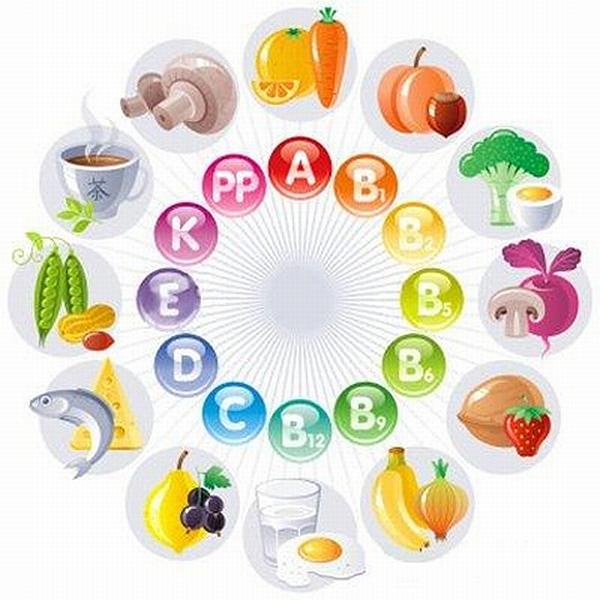 Для школьников и студентов очень важно соблюдение правильного режима труда и отдыха, двигательной активности.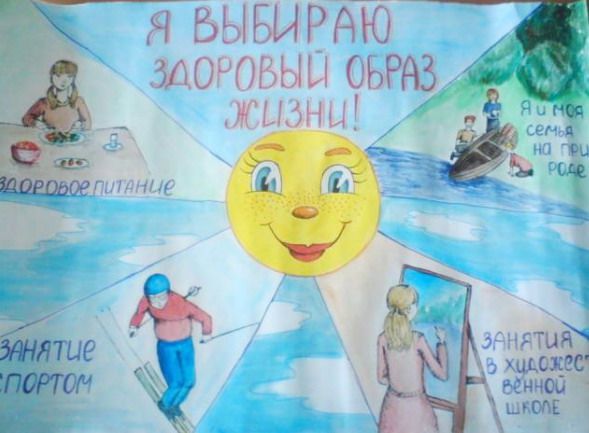 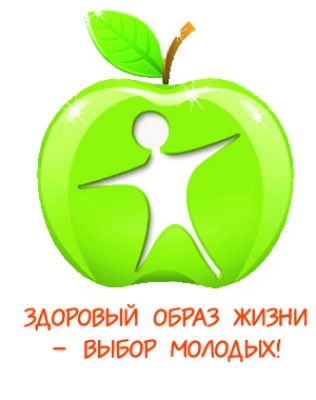 Администрация МКОУ "Зеленоморская СОШ", педагогический коллектив и учащиеся выбирают путь здоровья и гармонии. Мы – за здоровый образ жизни!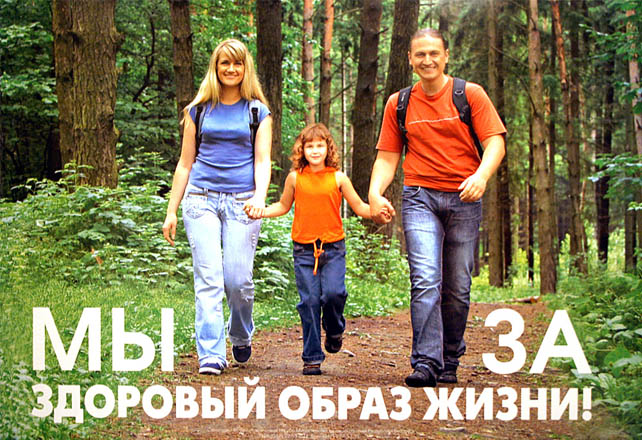 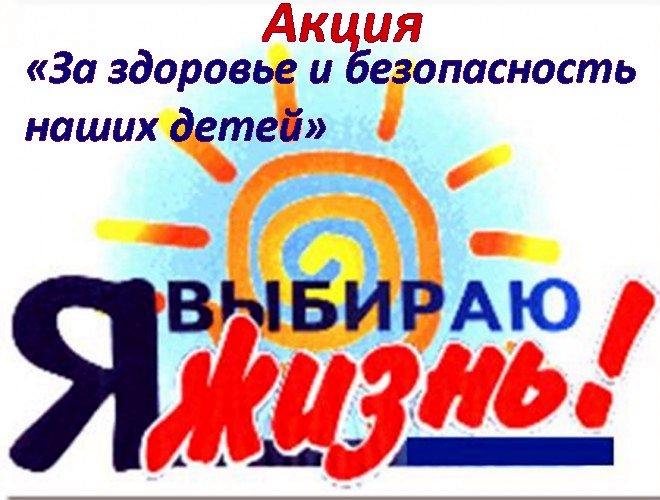 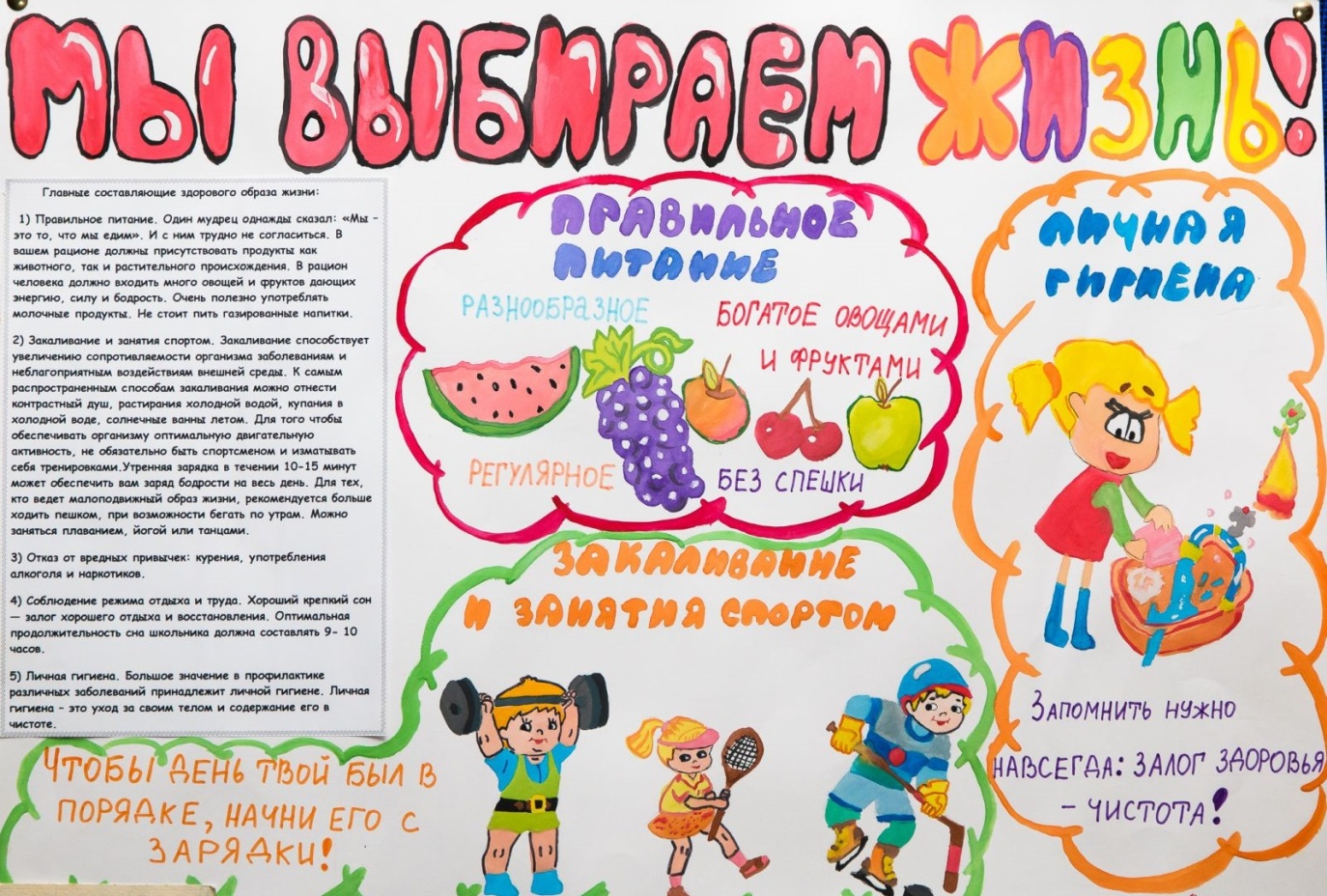 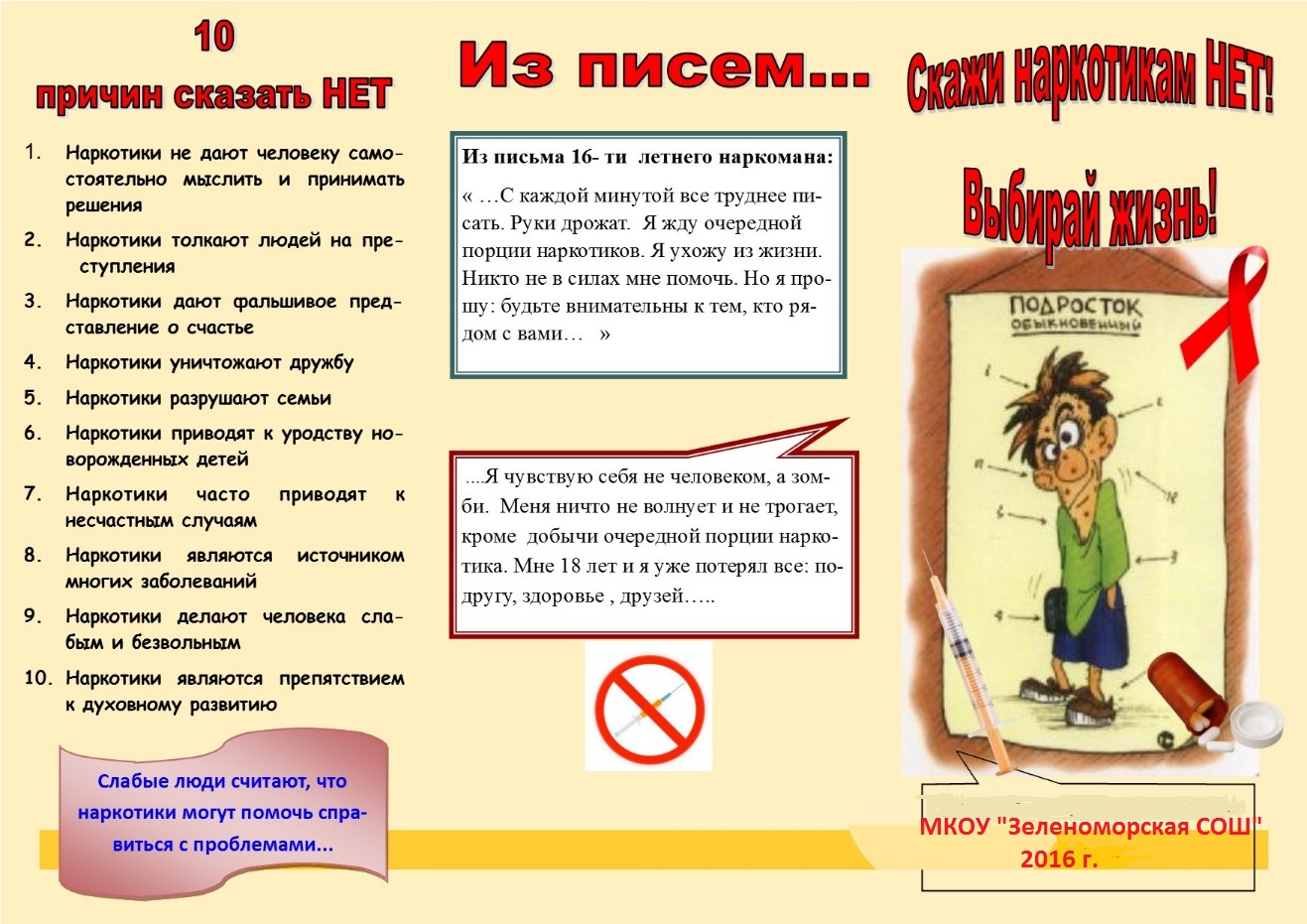 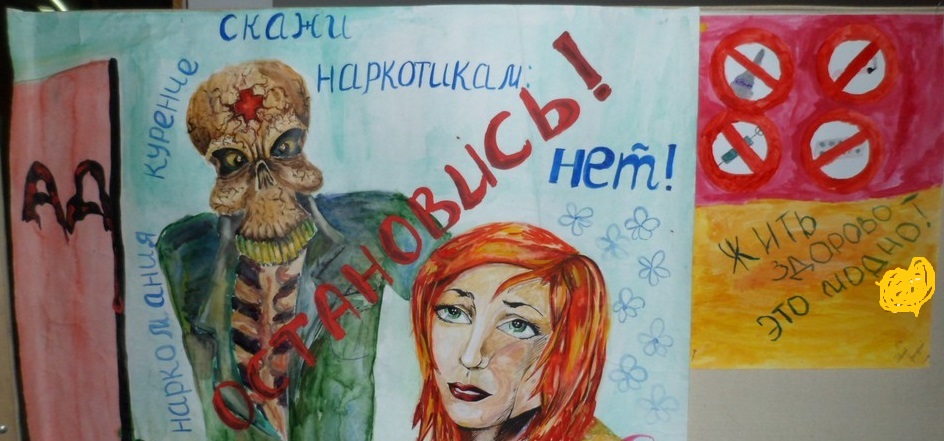 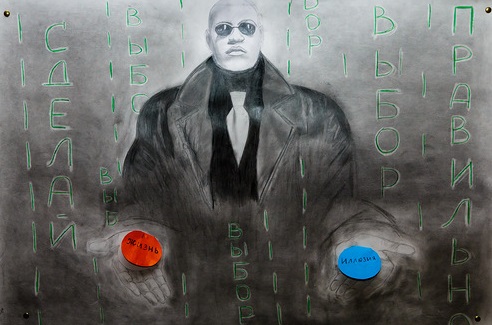 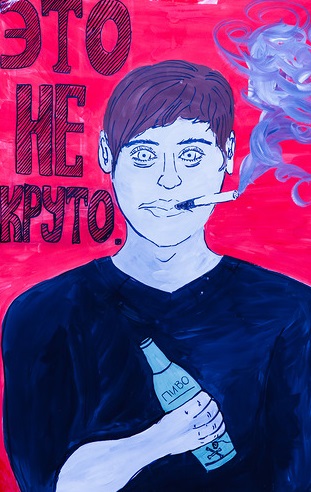 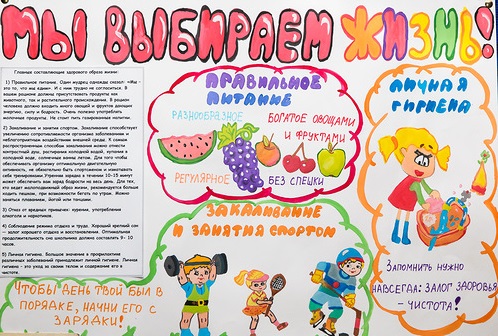 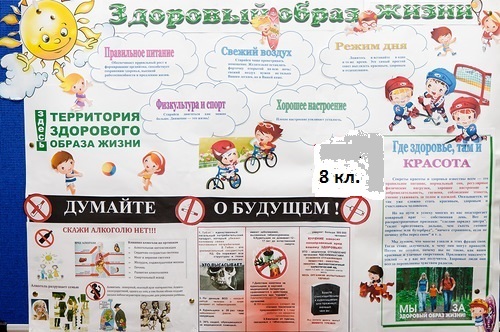 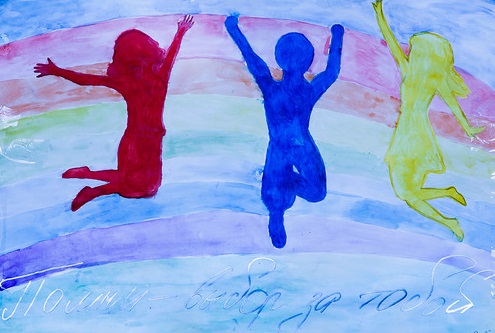 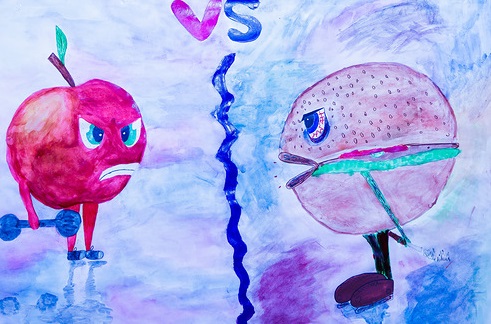 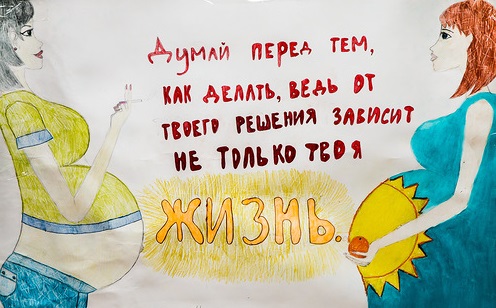 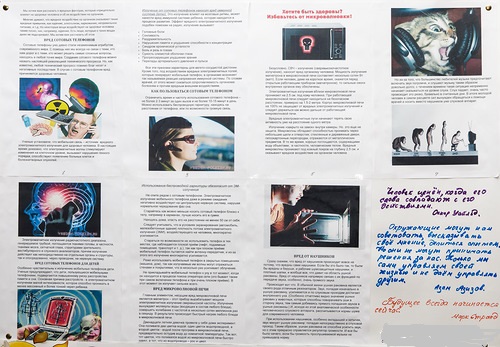 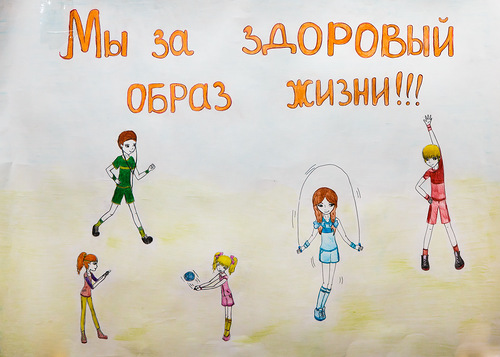 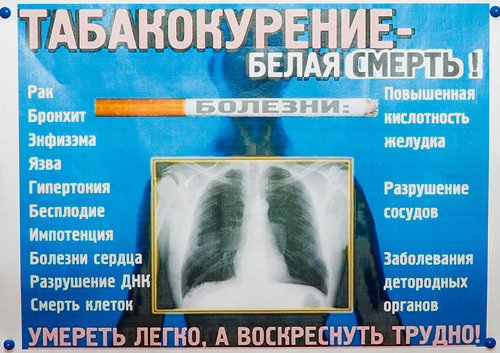 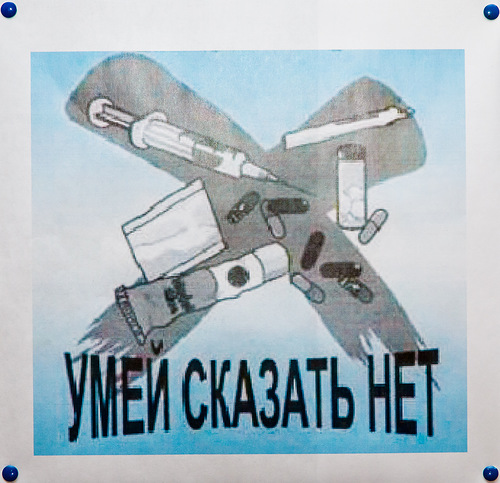 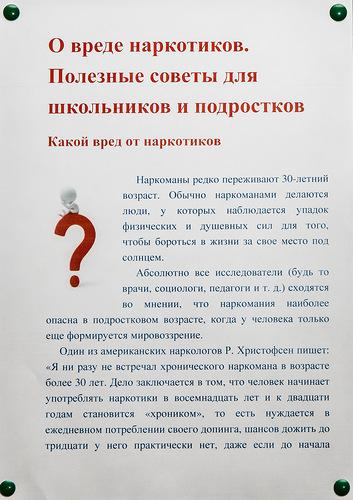 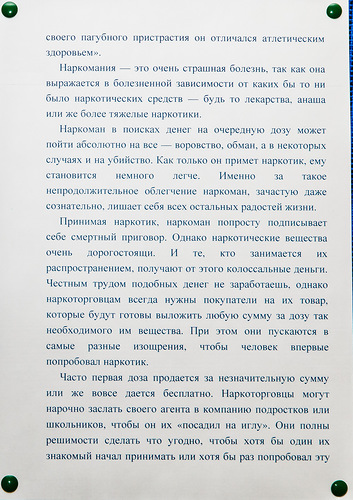 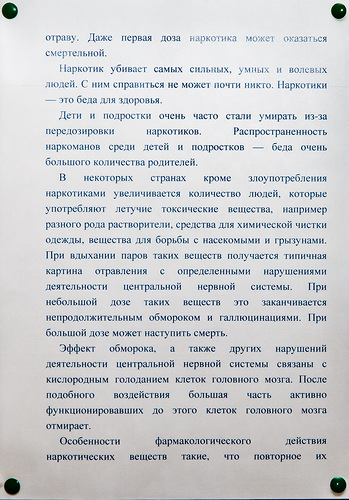 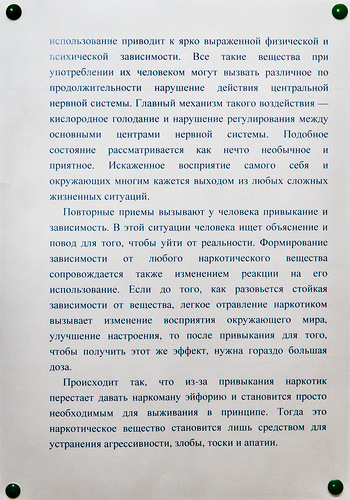 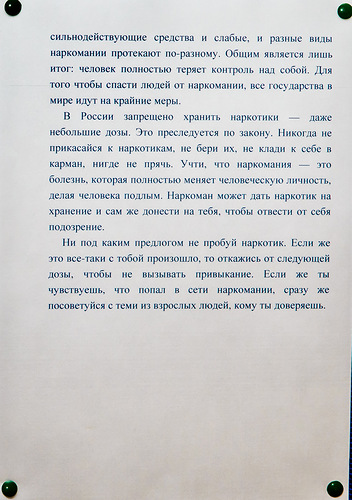 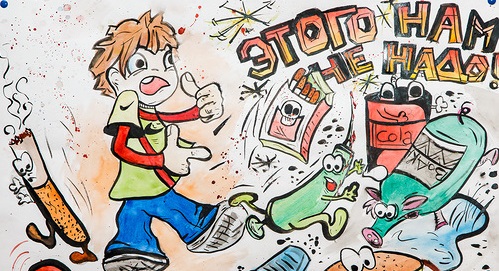 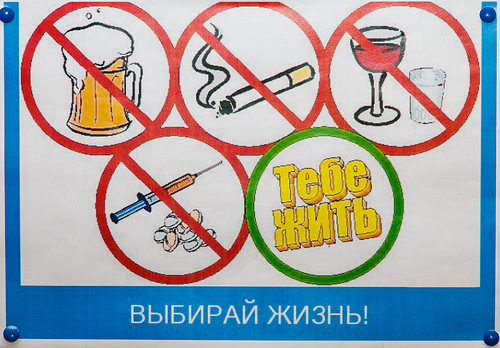 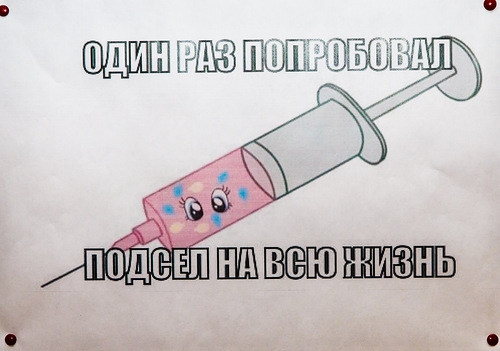 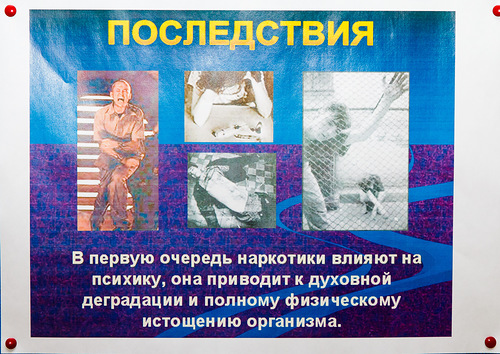 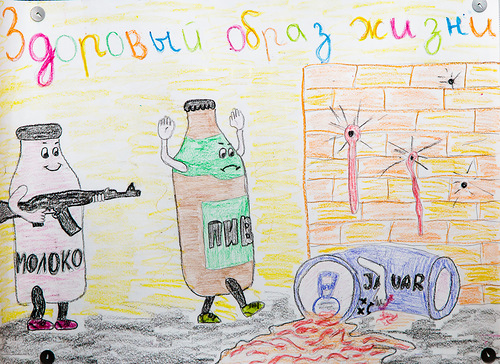 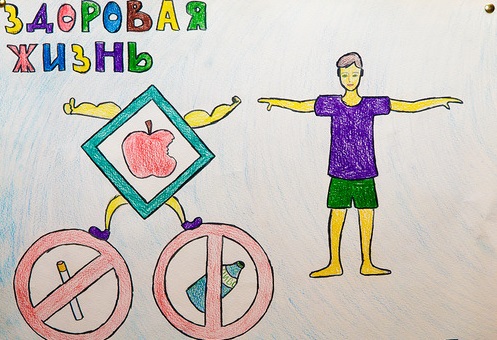 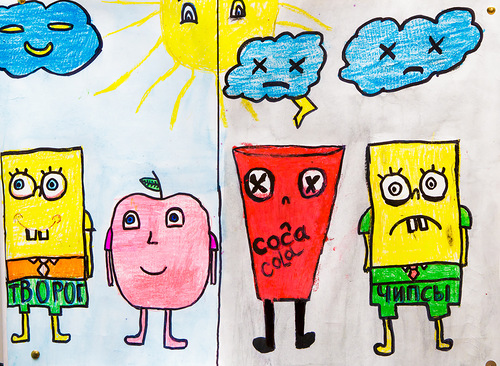 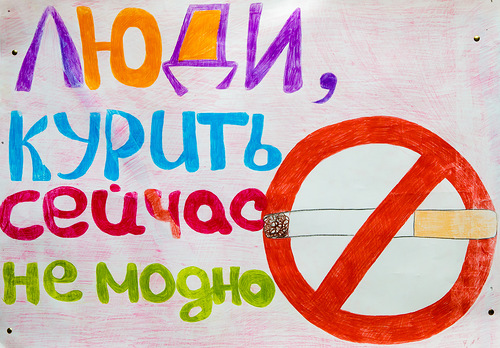 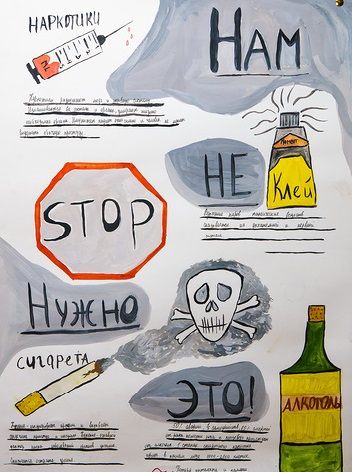 